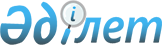 О признании утратившими силу некоторых решений Исатайского районного маслихатаРешение Исатайского районного маслихата Атырауской области от 20 марта 2018 года № 147-VI. Зарегистрировано Департаментом юстиции Атырауской области 4 апреля 2018 года № 4088
      В соответствии со статьей 2 Бюджетного кодекса Республики Казахстан от 4 декабря 2008 года и статьей 27 Закона Республики Казахстан от 6 апреля 2016 года "О правовых актах", Исатайский районный маслихат РЕШИЛ:
      1. Признать утратившими силу некоторые решения Исатайского районного маслихата согласно приложению к настоящему решению.
      2. Контроль за исполнением настоящего решения возложить на постоянную комиссию (А.Рахметов) Исатайского районного маслихата по вопросам бюджета, финансов, экономики, развитию предпринимательства, аграрии и экологии.
      3. Настоящее решение вступает в силу со дня государственной регистрации в органах юстиции, вводится в действие по истечении десяти календарных дней после дня его первого официального опубликования. Перечень утративших силу некоторых решений Исатайского районного маслихата
      1. Решение Исатайского районного маслихата от 14 декабря 2016 года № 62-VІ "О районном бюджете на 2017-2019 годы" (зарегистрировано в Реестре государственной регистрации нормативных правовых актов за № 3749, опубликованно 18 января 2017 года в эталонном контрльном банке нормативных правовых актов Республики Казахстан);
      2. Решение Исатайского районного маслихата от 24 марта 2017 года № 79-VI "О внесений изменений и дополнений в решение Исатайского районного маслихата от 14 декабря 2016 года № 62-VІ "О районном бюджете на 2017 - 2019 годы" (зарегистрировано в Реестре государственной регистрации нормативных правовых актов за № 3823, опубликованно 27 апреля 2017 года в эталонном контрольном банке нормативных правовых актов Республики Казахстан);
      3. Решение Исатайского районного маслихата от 30 июня 2017 года № 100-VI "О внесении изменений и дополнений в решение Исатайского районного маслихата от 14 декабря 2016 года № 62-VІ "О районном бюджете на 2017 - 2019 годы" (зарегистрировано в Реестре государственной регистрации нормативных правовых актов за № 3929, опубликованно 2 августа 2017 года в эталонном контрольном банке нормативных правовых актов Республики Казахстан);
      4. Решение Исатайского районного маслихата от 29 сентября 2017 года № 105-VI "О внесении изменений и дополнений в решение Исатайского районного маслихата от 14 декабря 2016 года № 62-VІ "О районном бюджете на 2017 - 2019 годы" (зарегистрировано в Реестре государственной регистрации нормативных правовых актов за № 3974, опубликованно 1 ноября 2017 года в эталонном контрольном банке нормативных правовых актов Республики Казахстан);
      5. Решение Исатайского районного маслихата от 14 декабря 2017 года № 119-VI "О внесении изменений в решение Исатайского районного маслихата от 14 декабря 2016 года № 62-VІ "О районном бюджете на 2017 - 2019 годы" (зарегистрировано в Реестре государственной регистрации нормативных правовых актов за № 4015, опубликованно 29 декабря 2017 года в эталонном контрольном банке нормативных правовых актов Республики Казахстан).
					© 2012. РГП на ПХВ «Институт законодательства и правовой информации Республики Казахстан» Министерства юстиции Республики Казахстан
				
      Председатель внеочередной ХХI сессии

      Исатайского районного маслихата 

К. Сахибеденова

      Секретарь районного маслихата 

Н. Муханбеталиев
Приложение к решению Исатайского районного маслихата от 20 марта 2017 года № 147-VI